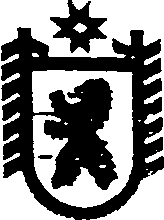 Республика КарелияАДМИНИСТРАЦИЯ СЕГЕЖСКОГО МУНИЦИПАЛЬНОГО РАЙОНАПОСТАНОВЛЕНИЕот  12  мая  2017  года  №  299 СегежаО внесении изменений в нормативы количества  и предельные цены товаров, работ, услуг на обеспечение функций администрации Сегежского муниципального района и  муниципальных казенных учреждений Сегежского муниципального района1.  Внести в нормативы количества  и предельные цены товаров, работ, услуг на обеспечение функций администрации Сегежского муниципального района и  муниципальных казенных учреждений Сегежского муниципального района  утвержденные постановлением администрации Сегежского муниципального района от 10 августа 2016 г. № 712 «О нормативных затратах на обеспечение функций администрации Сегежского муниципального района и муниципальных казенных учреждений Сегежского муниципального района» (в ред.  постановления от 14.04.2017 № 233) следующие изменения:1)   в пункте  47 таблицы 7 цифры «230,1» заменить цифрами «250»;2)   таблицу 8 изложить в следующей редакции:«Нормативы и предельные цены, используемые для определения нормативных затрат для приобретения хозяйственных товаров  и принадлежностей»2. Отделу информационных технологий и защиты информации администрации Сегежского муниципального района (Т.А.Слиж) обнародовать настоящее постановление  путем размещения официального текста настоящего постановления в  информационно-телекоммуникационной сети «Интернет» на официальном сайте администрации Сегежского муниципального района  http://home.onego.ru/~segadmin.3. Контроль за исполнением настоящего постановления оставляю за собой.Глава администрацииСегежского муниципального района                                                                  И.П. Векслер Разослать: в дело, УЭР, ФУ, ОБУ. МКУ (в электронном виде). № п/пНаименование товара Единица измеренияНорматив количества, Ед./годПредельная цена, руб./ед.1.2.3.4.5.1.Мешки для мусора 30 л.упаковка / 1 работника год6362.Туалетная бумага (с втулкой)рулон/  1 работника год6123.Полотенца бумажныеупаковка/  работника в год1454.Универсальное моющее средство для мытья приборов санузлашт./  прибор санузла6735.Дезинфицирующее средство для санузлашт./  прибор санузла6766.Средство для удаления ржавчинышт./  прибор санузла6987.Корзина для мусора /10 л./шт./  прибор санузла11628.Ерш для промывки унитазашт./  прибор санузла1699.Ведро металлическое для мытья полов /12 л./шт./  прибор санузла121210.Ткань  (салфетки вискоза)   для протирки /в упак. не менее 3 шт./шт./  прибор санузла65711.Мыло туалетноешт./  прибор санузла42612.Салфетка для мытья пола из микрофибрышт./  прибор санузла69713.Мыло жидкое /500 мл./л./  прибор санузла0,54914.Освежитель воздухашт./  прибор санузла45015.Ведро п/эт /12 л./ед./год для 1 уборщицы122916.Веник обыкновенный /сорго/ед./год для 1 уборщицы 215217.Совокед./год для 1 уборщицы14718.Швабра флаундеред./год142919.Сменная насадка для швабры флаундераед./год для 1 уборщицы615220.Перчатки резиновыеед./год124921.Перчатки х/бед./год12322.Стиральный порошок (уборка) – 0,4 кг.ед./год для 1 уборщицы125223.Мешки для мусора 120 л.ед./год для 1 уборщицы68324.Салфетка микрофибраед./год для 1 уборщицы124225.Средство для мытья стеколед./год для 1 уборщицы28026.Мыло хозяйственное ед./год для 1 уборщицы1218